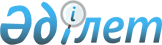 Әлеуметтік жұмыс орындарын ұйымдастыру туралы
					
			Күшін жойған
			
			
		
					Алматы облысы Іле ауданы әкімдігінің 2012 жылғы 17 сәуірдегі N 3-378 қаулысы. Алматы облысының Әділет департаменті Іле ауданының Әділет басқармасында 2012 жылы 22 мамырда N 2-10-160 тіркелді. Күші жойылды - Алматы облысы Іле ауданы әкімдігінің 2013 жылғы 31 желтоқсандағы № 11-2306 қаулысымен      Ескерту. Күші жойылды - Алматы облысы Іле ауданы әкімдігінің 31.12.2013 № 11-2306 қаулысымен.

      РҚАО ескертпесі.

      Мәтінде авторлық орфография және пунктуация сақталған.

      Қазақстан Республикасының 2001 жылғы 23 қаңтардағы "Қазақстан Республикасындағы жергілікті мемлекеттік басқару және өзін-өзі басқару туралы" Заңының 31-бабының 1-тармағының 13)-тармақшасына, Қазақстан Республикасының 2001 жылғы 23 қаңтардағы "Халықты жұмыспен қамту туралы" Заңының 5-бабының 2-тармағына, 7-бабының 5-4) тармақшасына, 18-1 бабына және Қазақстан Республикасы Үкіметінің 2001 жылғы 19 маусымдағы "Халықты жұмыспен қамту туралы" Қазақстан Республикасының 2001 жылғы 23 қаңтардағы Заңын іске асыру жөніндегі шаралар туралы" N 836 қаулысына сәйкес, аудан әкімдігі ҚАУЛЫ ЕТЕДІ:



      1. 2012 жылға өңірлік еңбек нарығындағы қажеттілікке сәйкес әлеуметтік жұмыс орындарын ұйымдастыратын жұмыс берушілердің тізбесі қосымшаға сәйкес бекітілсін.



      2. "Іле аудандық жұмыспен қамту және әлеуметтік бағдарламалар бөлімі" (Құматаев Нұрлан Орынбасарұлы) және "Іле ауданының жұмыспен қамту орталығы" (Тлеубердин Болат Дүйсенұлы) мемлекеттік мекемелері халықтың нысаналы топтары қатарындағы азаматтарды ұйымдастырылған әлеуметтік жұмыс орындарына орналасу үшін жұмыс берушілерге жіберсін және жұмыс берушілермен әлеуметтік жұмыс орнын құру туралы шарттар жасалсын.



      3. Осы қаулының орындалуын бақылау аудан әкімінің бірінші орынбасары Тұрымбетов Ерболат Сапарұлына жүктелсін.



      4. Осы қаулы Әділет органдарында мемлекеттік тіркелген күннен бастап күшіне енеді және алғаш ресми жарияланғаннан кейін күнтізбелік он күн өткен соң қолданысқа енгізіледі.      Аудан әкімі                                Б. Абдулдаев      КЕЛІСІЛДІ:      "Іле аудандық жұмыспен

      қамту және әлеуметтік

      бағдарламалар бөлімі"

      мемлекеттік мекемесінің

      бастығы                                    Құматаев Нұрлан Орынбасарұлы

      17 сәуір 2012 жыл      "Іле аудандық жұмыспен

      қамту орталығы" мемлекеттік

      мекемесінің директоры                      Тлеубердин Болат Дүйсенұлы

      17 сәуір 2012 жыл

Іле ауданы әкімдігінің

2012 жылғы 17 сәуірдегі

"Әлеуметтік жұмыс орындарын

ұйымдастыру туралы"

N 3-378 қаулысына

қосымша 

2012 жылғы өңірлік еңбек нарығындағы қажеттілікке сәйкес

әлеуметтік жұмыс орындарын ұйымдастыратын жұмыс берушілердің

тізбесі
					© 2012. Қазақстан Республикасы Әділет министрлігінің «Қазақстан Республикасының Заңнама және құқықтық ақпарат институты» ШЖҚ РМК
				NЖұмыс

берушілер-

дің

тізбесіКәсіптері

(лауазым-

дар)Ұйымдасты-

ратын

әлеуметтік

жұмыс

орындарының

саныАйлық

жалақы

мөлшеріЖұмыстың

ай

бойынша

ұзақтығыМемлекеттік

бюджет

қаражатынан

өтелетін

айлық

жалақының

мөлшері1"Дархан"

Шаруа

қожалығыЖұмысшы-

лар1340000

теңге620000 теңге

бір адамға

есептелген1"Дархан"

Шаруа

қожалығыЖұмысшы-

лар1340000

теңге312000 теңге

бір адамға

есептелген2"Тас

Агросервис"

Жауапкерші-

лігі

шектеулі

серіктесті-

гіТрактор

жүргізуші140000

теңге620000 теңге

бір адамға

есептелген2"Тас

Агросервис"

Жауапкерші-

лігі

шектеулі

серіктесті-

гіТрактор

жүргізуші140000

теңге312000

теңге2"Тас

Агросервис"

Жауапкерші-

лігі

шектеулі

серіктесті-

гіЖұмысшы-

лар540000

теңге620000 теңге

бір адамға

есептелген2"Тас

Агросервис"

Жауапкерші-

лігі

шектеулі

серіктесті-

гіЖұмысшы-

лар540000

теңге312000 теңге

бір адамға

есептелген2"Тас

Агросервис"

Жауапкерші-

лігі

шектеулі

серіктесті-

гіКүзетші-

лер240000

теңге620000 теңге

бір адамға

есептелген2"Тас

Агросервис"

Жауапкерші-

лігі

шектеулі

серіктесті-

гіКүзетші-

лер240000

теңге312000 теңге

бір адамға

есептелген3"Берсембаев"

Шаруа

қожалығыСауын-

шылар640000

теңге620000 теңге

бір адамға

есептелген3"Берсембаев"

Шаруа

қожалығыСауын-

шылар640000

теңге312000 теңге

бір адамға

есептелген3"Берсембаев"

Шаруа

қожалығыМал

бағушылар940000

теңге620000 теңге

бір адамға

есептелген3"Берсембаев"

Шаруа

қожалығыМал

бағушылар940000

теңге312000 теңге

бір адамға

есептелген4"Алиев"

Шаруа

қожалығыЖұмыс-

шылар540000

теңге620000 теңге

бір адамға

есептелген4"Алиев"

Шаруа

қожалығыЖұмыс-

шылар540000

теңге312000 теңге

бір адамға

есептелген5"Диас"

Шаруа

қожалығыМал

бағушылар440000

теңге620000 теңге

бір адамға

есептелген5"Диас"

Шаруа

қожалығыМал

бағушылар440000

теңге412000 теңге

бір адамға

есептелген6"Саттарбаев"

Шаруа

қожалығыЖұмысшы-

лар740000

теңге620000 теңге

бір адамға

есептелген6"Саттарбаев"

Шаруа

қожалығыЖұмысшы-

лар740000

теңге312000 теңге

бір адамға

есептелген7"Азамат"

Шаруа

қожалығыЖұмысшы-

лар640000

теңге620000 теңге

бір адамға

есептелген7"Азамат"

Шаруа

қожалығыЖұмысшы-

лар640000

теңге312000 теңге

бір адамға

есептелген8"Нусупов"

Шаруа

қожалығыЖұмысшы-

лар527439

теңге417439

теңгеге бір

адамға

есептелген9"Абылай"

Жеке

кәсіпкерЖұмысшы-

лар627439

теңге417439

теңгеге бір

адамға

есептелген9"Абылай"

Жеке

кәсіпкерЕсепші127439

теңге4

 17439

теңгеге9"Абылай"

Жеке

кәсіпкерКөлік

жүргізуші127439

теңге417439

теңгеге9"Абылай"

Жеке

кәсіпкерКассирлер227439

теңге417439

теңгеге бір

адамға

есептелген10"Сыдыгалиева"

Жеке

кәсіпкерЖұмысшы-

лар1527439

теңге417439

теңгеге бір

адамға

есептелген11"Тау

Терминал"

жауапкерші-

лігі

шектеулі

серіктес-

тігіЖұмысшы-

лар1027439

теңге417439

теңгеге бір

адамға

есептелген